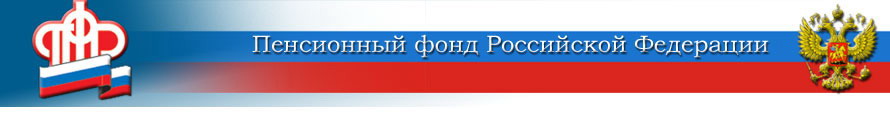 Отделение Пенсионного фонда Российской Федерации (государственное учреждение)по Ярославской области        __________________________________________________________________       150049 г. Ярославль,     			                         пресс-служба  (4852) 59  01  28       проезд Ухтомского, д.5                                		                       факс       (4852) 59  02  82                                  					                  	            e-mail:    smi@086.pfr.ruО факте трудоустройства или увольнения с работы проинформировать ПФР пенсионеры теперь могут, не выходя из дома           В Личном кабинете гражданина на сайте Пенсионного фонда России доступна новая услуга – «Подать заявление об изменении статуса занятости». Теперь граждане могут в электронном виде уведомлять ПФР о прекращении или возобновлении трудовой деятельности.          Необходимость внедрения данного сервиса связана тем, что Пенсионный фонд осуществляет более 20 видов пенсионных и социальных выплат, право на которые зависит от того, работает получатель или нет.         Речь идет, в частности, о пенсиях за выслугу лет работников летно-испытательного состава, федеральных государственных гражданских служащих и космонавтов, социальной пенсии по старости, выплате неработающим трудоспособным лицам, которые ухаживают за инвалидами и престарелыми, о социальной доплате к пенсии и не только.          Необходимо при этом отметить, что данная опция не связана с процедурой перерасчета страховых пенсий после прекращения трудоустройства. Пенсии уволившихся граждан индексируются, как и прежде, на основании данных ежемесячной отчетности работодателей.          Кроме того, в Личном кабинете расширены услуги для граждан, проживающих за границей, пенсии которым ПФР выплачивает по месту их жительства за рубежом. Если раньше живущие за рубежом российские пенсионеры могли заказать справку о размере назначенной пенсии и справку о фактически произведенных выплатах, то теперь информацию о назначенной пенсии и фактических выплатах можно выводить на экран в режиме онлайн.          Все услуги и сервисы, предоставляемые ПФР в электронном виде, объединены в один портал на сайте Пенсионного фонда – es.pfrf.ru. Чтобы получать услуги ПФР в электронном виде, необходимо иметь подтвержденную учетную запись на едином портале государственных услуг (gosuslugi.ru). Если гражданин уже зарегистрирован на портале, необходимо использовать логин и пароль, указанные при регистрации.                                                                                                              Пресс-служба Отделения ПФР                                                                                                                      по  Ярославской  области 